Culinary Occupations 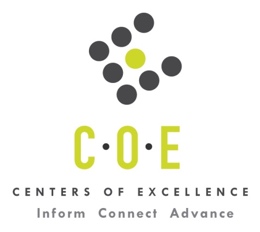 Labor Market Information Report		Laney CollegePrepared by the San Francisco Bay Center of Excellence for Labor Market ResearchJuly 2020RecommendationBased on all available data, there appears to be an undersupply of Culinary workers compared to the demand for this cluster of occupations in the Bay region and in the East Bay sub-region (Alameda and Contra Costa Counties). There is a projected annual gap of about 15,249 students in the Bay region and 4,063 students in the East Bay Sub-Region.This report also provides student outcomes data on employment and earnings for programs on TOP 1306.30-Culinary Arts in the state and region. It is recommended that these data be reviewed to better understand how outcomes for students taking courses on this TOP code compare to potentially similar programs at colleges in the state and region, as well as to outcomes across all CTE programs at Laney College and in the region. IntroductionThis report profiles Culinary Occupations in the 12 county Bay region and in the East Bay sub-region for a proposed new Culinary Foundations program at Laney College. COVID-19 Statement: This report includes employment projection data by EMSI. EMSI’s projections are modeled on recorded (historical) employment figures and incorporate several underlying assumptions, including the assumption that the economy during the projection period will be at approximately full employment or potential output. To the extent that a recession or labor shock, such as the economic effects of COVID-19, can cause long-term structural change, they may impact the projections. At this time, it is not possible to quantify the impact of COVID-19 on projections of industry and occupational employment. Other measures such as unemployment rates and monthly industry employment estimates will reflect the most recent information on employment and jobs in the state and, in combination with input from local employers, may help validate current and future employment needs as depicted here. Occupational DemandTable 1. Employment Outlook for Culinary Occupations in Bay RegionSource: EMSI 2020.1Bay Region includes Alameda, Contra Costa, Marin, Monterey, Napa, San Benito, San Francisco, San Mateo, Santa Clara, Santa Cruz, Solano and Sonoma CountiesTable 2. Employment Outlook for Culinary Occupations in East Bay Sub-RegionSource: EMSI 2020.1East Bay Sub-Region includes Alameda and Contra Costa CountiesJob Postings in Bay Region and East Bay Sub-RegionTable 3. Number of Job Postings by Occupation for latest 12 months (June 2019 - May 2020)Source: Burning GlassTable 4a. Top Job Titles for Culinary Occupations for latest 12 months (June 2019 - May 2020) Bay RegionTable 4b. Top Job Titles for Culinary Occupations for latest 12 months (June 2019 - May 2020) East Bay Sub-RegionSource: Burning GlassIndustry ConcentrationTable 5. Industries hiring Culinary Workers in Bay RegionSource: EMSI 2020.1Table 6. Top Employers Posting Culinary Occupations in Bay Region and East Bay Sub-Region (June 2019 - May 2020)Source: Burning GlassEducational SupplyThere are six (6) community colleges in the Bay Region issuing 308 awards on average annually (last 3 years ending 2018-19) on TOP 1306.30-Culinary Arts. There are three colleges in the East Bay Sub-Region issuing 120 awards on average annually (last 3 years) on this TOP code.There are five (5) Other Educational Institutions in the Bay Region issuing 373 awards on average annually (last 3 years ending 2016-17) on TOP 1306.00 - Nutrition, Foods, and Culinary Arts.  There are no colleges in the East Bay Sub-Region issuing awards on average annually (last 3 years) on this TOP code.Table 7a. Awards on TOP 1306.30 - Culinary Arts in Bay RegionSource: Data Mart Note: The annual average for awards is 2016-17 to 2018-19.Table 7b. Other Educational Institutions Awards on TOP 1306.00 - Nutrition, Foods, and Culinary Arts in Bay RegionSource: Data Mart Note: The annual average for awards is 2014-15 to 2016-17.Gap AnalysisBased on the data included in this report, there is a large labor market gap in the Bay region with 15,930 annual openings for the Culinary occupational cluster and 681 annual (3-year average) awards for an annual undersupply of 15,249 students. In the East Bay Sub-Region, there is also a gap with 4,183 annual openings and 120 annual (3-year average) awards for an annual undersupply of 4,063 students.Student OutcomesTable 8. Four Employment Outcomes Metrics for Students Who Took Courses on TOP 1306.30-Culinary ArtsSource: Launchboard Pipeline (version available on 6/19/20)Skills, Certifications and EducationTable 9. Top Skills for Culinary Occupations in Bay Region (June 2019 - May 2020)Source: Burning GlassTable 10. Certifications for Culinary Occupations in Bay Region (June 2019 - May 2020)Note: 90% of records have been excluded because they do not include a certification. As a result, the chart below may not be representative of the full sample.Source: Burning GlassTable 11. Education Requirements for Culinary Occupations in Bay Region Note: 82% of records have been excluded because they do not include a degree level. As a result, the chart below may not be representative of the full sample.Source: Burning GlassMethodologyOccupations for this report were identified by use of skills listed in O*Net descriptions and job descriptions in Burning Glass. Labor demand data is sourced from Economic Modeling Specialists International (EMSI) occupation data and Burning Glass job postings data. Educational supply and student outcomes data is retrieved from multiple sources, including CTE Launchboard and CCCCO Data Mart.SourcesO*Net OnlineLabor Insight/Jobs (Burning Glass) Economic Modeling Specialists International (EMSI)  CTE LaunchBoard www.calpassplus.org/Launchboard/ Statewide CTE Outcomes SurveyEmployment Development Department Unemployment Insurance DatasetLiving Insight Center for Community Economic DevelopmentChancellor’s Office MIS systemContactsFor more information, please contact:Doreen O’Donovan, Research Analyst, for Bay Area Community College Consortium (BACCC) and Centers of Excellence (CoE), doreen@baccc.net or (831) 479-6481John Carrese, Director, San Francisco Bay Center of Excellence for Labor Market Research, jcarrese@ccsf.edu or (415) 267-6544Cooks, Restaurant (SOC 35-2014): Prepare, season, and cook dishes such as soups, meats, vegetables, or desserts in restaurants.  May order supplies, keep records and accounts, price items on menu, or plan menu.Entry-Level Educational Requirement: No formal educational credentialTraining Requirement: Moderate-term on-the-job trainingPercentage of Community College Award Holders or Some Postsecondary Coursework: 24%Cooks, Institution and Cafeteria (SOC 35-2012): Prepare and cook large quantities of food for institutions, such as schools, hospitals, or cafeterias.Entry-Level Educational Requirement: No formal educational credentialTraining Requirement: Short-term on-the-job trainingPercentage of Community College Award Holders or Some Postsecondary Coursework: 24%Cooks, Short Order (SOC 35-2015): Prepare and cook to order a variety of foods that require only a short preparation time.  May take orders from customers and serve patrons at counters or tables.  Excludes "Fast Food Cooks" (35-2011).Entry-Level Educational Requirement: No formal educational credentialTraining Requirement: Short-term on-the-job trainingPercentage of Community College Award Holders or Some Postsecondary Coursework: 24%Food Preparation Workers (SOC 35-2021): Perform a variety of food preparation duties other than cooking, such as preparing cold foods and shellfish, slicing meat, and brewing coffee or tea.Entry-Level Educational Requirement: No formal educational credentialTraining Requirement: Short-term on-the-job trainingPercentage of Community College Award Holders or Some Postsecondary Coursework: 27%Occupation 2019 Jobs2024 Jobs5-Yr Change5-Yr % Change5-Yr Open-ingsAverage Annual Open-ings25% Hourly WageMedian Hourly WageCooks, Restaurant 47,081  52,827 5,74712% 40,792  8,158 $13.18$15.35Cooks, Institution and Cafeteria 8,555  9,527 97211% 7,343  1,469 $14.32$17.24Cooks, Short Order 4,414  4,637 2235% 3,425  685 $12.49$14.64Food Preparation Workers 28,911  31,080 2,1708% 28,092  5,618 $12.24$14.22TOTAL 88,960  98,071 9,11110% 79,652  15,930 $12.95$15.13Occupation 2019 Jobs2024 Jobs5-Yr Change5-Yr % Change5-Yr Open-ingsAverage Annual Open-ings25% Hourly WageMedian Hourly WageCooks, Restaurant 11,721  13,396 1,67514% 10,480  2,096 $12.06$14.10Cooks, Institution and Cafeteria 2,163  2,328 1658% 1,747  349 $13.56$16.24Cooks, Short Order 911  973 627% 727  145 $12.15$14.31Food Preparation Workers 8,233  8,825 5927% 7,962  1,592 $12.36$13.93TOTAL 23,029  25,522 2,49311% 20,917  4,183 $12.31$14.25OccupationBay RegionEast Bay  Cooks, Restaurant6,3621,456  Food Preparation Workers2,485720  Cooks, Short Order562177  Cooks, Institution and Cafeteria2210  TOTAL9,4312,363Common TitleBayCommon TitleBayCook3,136Crew/Team Member58Line Cook1,714Food Cashier57Prep Cook914Cold Food Salad57Grill Cook275Retail Clerk51Kitchen Staff252Pizza Cook50Dish Washer230Kitchen Help50Food Prep214Pantry Cook48Kitchen Crew Member212Food Expeditor44Kitchen Assistant167Breakfast Cook44Lead Cook134Banquet Aide41Pizza Maker104Prepared Foods Team Member39Kitchen Helper102Cocinero I39Food team member80Banquet Cook38Expeditor70Kitchen Crew34Common TitleEast BayCommon TitleEast BayCook724Food Cashier21Line Cook428Food team member20Prep Cook194Expeditor18Kitchen Staff86Lead Cook17Kitchen Crew Member76Kitchen Help17Grill Cook67Pizza Cook14Dish Washer65Food Expeditor13Food Prep52Kitchen11Pizza Maker44Cold Food Salad11Kitchen Helper38Banquet Aide11Retail Clerk34Production Cook10Kitchen Assistant29Broiler10Crew/Team Member28Subway Sandwich Artistr9Kitchen Crew23Pantry Cook9Industry – 6 Digit NAICS (No. American Industry Classification) CodesJobs in Industry (2019)Jobs in Industry (2022)% Change (2019-24)% Occupation Group in Industry (2019)Full-Service Restaurants (722511)38,93043,72212%49%Limited-Service Restaurants (722513)8,2428,4302%9%Supermarkets and Other Grocery (except Convenience) Stores (445110)4,9676,08222%7%Food Service Contractors (722310)2,9654,05437%5%Hotels (except Casino Hotels) and Motels (721110)2,8793,29014%4%Snack and Nonalcoholic Beverage Bars (722515)2,4973,10624%3%Caterers (722320)1,9362,25416%3%Elementary and Secondary Schools (Local Government) (903611)2,1061,815-14%2%Drinking Places (Alcoholic Beverages) (722410)9121,40754%2%Nursing Care Facilities (Skilled Nursing Facilities) (623110)1,3701,072-22%1%Local Government, Excluding Education and Hospitals (903999)956863-10%1%EmployerBayEmployerBayEmployerEast BayMarriott International Incorporated595Red Lobster51Marriott International Incorporated95Whole Foods Market, Inc.372Benihana49Whole Foods Market, Inc.93Compass Group Plc United States321P.F. Chang's46Chili's65Compass Group247Specialtys Cafe Bakery38Compass Group Plc United States51Aramark183The Cheesecake Factory36Compass Group49Chili's176Chipotle Mexican Grill34Habit Burger Grill35Guckenheimer125Atria Senior Living34Aramark32Habit Burger Grill94Red Robin33Olive Garden28Sodexo85Er Snell Contractor Incorporated31University Of California Berkeley23Sunrise Senior Living, Inc.82Sutter Health30P.F. Chang's23Hilton Hotel Corporation82Bjs Restaurant Brewhouse30Brookdale Senior Living22Olive Garden79Interstate Hotels & Resorts29Compass Group USA21Compass Group USA60Kindercare26Guckenheimer18Compass Corporation60Bowlero Limited26Panda Express17Hyatt56Sutter Health Sacramento Sierra Region25Kroger Company17Brookdale Senior Living53University Of California Berkeley24Sodexo16Panda Express52Raley Family Of Fine Stores24Watermark Retirement Communities15CollegeSub-RegionAssociatesCertificate 18+ UnitsCertificate Low UnitTotalCabrilloSC-Monterey 12  27  39 Contra CostaEast Bay 3  26  29 Diablo ValleyEast Bay 7  34  41 LaneyEast Bay 19  31  50 San FranciscoMid-Peninsula 23  23 San Francisco CtrsMid-Peninsula 40  40 Santa RosaNorth Bay 7  25  54  86 Total Bay RegionTotal Bay Region 71  65  172  308 Total East Bay Sub-RegionTotal East Bay Sub-Region2991120CollegeSub-RegionAssociate DegreeAward < 1 academic yrAward 1 < 2 academic yrsTotalArgosy University-The Art Institute of California-San FranciscoMid-Peninsula                          30  4  34 Argosy University-The Art Institute of California-Silicon ValleySilicon Valley                          18  3  21 CET-SobratoSilicon Valley 24  24 International Culinary Center-CaliforniaSilicon Valley 122  122 Le Cordon Bleu College of Culinary Arts-San FranciscoMid-Peninsula                          88  84  172 Total Bay RegionTotal Bay Region13614691373Total East Bay Sub-RegionTotal East Bay Sub-Region00002015-16Bay 
(All CTE Programs)Laney College (All CTE Programs)State (1306.30)Bay (1306.30)East Bay (1306.30)Laney College (1306.30)% Employed Four Quarters After Exit74%66%66%68%70%65%Median Quarterly Earnings Two Quarters After Exit$10,550$9,865$6,036$6,767$5,726$6,050Median % Change in Earnings46%45%78%91%130%88%% of Students Earning a Living Wage63%61%38%41%31%34%SkillPostingsSkillPostingsSkillPostingsCooking4,869Merchandising463Report Maintenance202Cleaning1,986Meal Serving422Guest Services165Food Safety1,282Basic Mathematics421Training Programs149Scheduling1,136Record Keeping415Staff Management142Customer Service1,125Sales415Cash Handling128Safety Training738Asset Protection313Nutrition Services126Hazard Analysis Critical Control Point (HACCP)616Product Knowledge261Packaging124Food Service Experience581Grinders257Repair124Lifting Ability495Quality Assurance and Control249Legal Compliance120Customer Contact478Equipment Cleaning241QC Processes118Machinery471Cost Control235Food Service Industry Knowledge107Restaurant Experience470Customer Complaint Resolution214Customer Checkout105Retail Industry Knowledge470Food Safety and Quality204Purchasing103CertificationPostingsCertificationPostingsFood Handler Certification1,032Training For Intervention Procedures (TIPS)5ServSafe906Forklift Operator Certification4Food Service Certification372CDL Class A4Driver's License200Alcohol Awareness Certification4Hazard Analysis and Critical Control Point (HACCP) Certification37Cooking Certification3Leadership In Energy And Environmental Design (LEED) Certified29Certified Medical Assistant3First Aid CPR AED24Cash Handling Certification3Early Childhood Education Certification17Alcohol Server Certification3Security Clearance10Licensed Independent Social Worker (LISW)2Certified Health Education Specialist10Certified Safety Professional2Food Safety Manager Certification9Certified Master Chef2Certified Financial Planner (CFP)8Registered Dietitian1Education (minimum advertised)Latest 12 Mos. PostingsPercent 12 Mos. PostingsHigh school or vocational training1,63394%Associate Degree1096%Bachelor’s Degree or Higher00%